PROGRAMMA  PLAY OFFUnder 15QUARTI DI FINALESEMIFINALEFINALE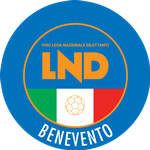 Federazione Italiana Giuoco CalcioLega Nazionale DilettantiDELEGAZIONE PROVINCIALE DI BENEVENTOvia Santa Colomba, 133 - Palazzo Coni82100 BENEVENTOTel. 082462043 – Fax 0824364875Sito: campania.lnd.itE-mail: del.benevento@lnd.it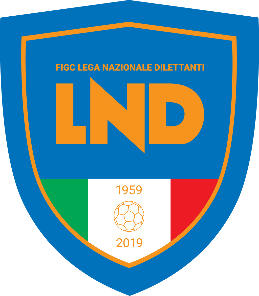 Squadra 1Squadra 2GiornoOraImpiantoLocalità impiantoA.S.D.Aurelio M. PacilloA.S.D. Sporting San GiovanniMercoledi08.06.202217.30ComunaleFoglianiseA.S.D. San Leucio A.S.D. Pol.Vitulano        Mercoledi08.06.202217.30ComunaleSan LeucioSquadra 1Squadra 2GiornoOraImpiantoLocalità impiantoSabato11.05.202217.30ComunaleSquadra 1Squadra 2GiornoOraImpiantoLocalità impiantoA.S.D.Cesare Ventura A17.30Comunale